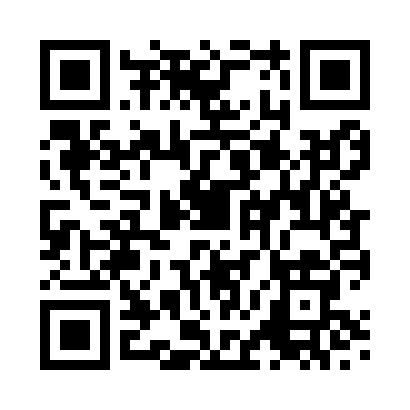 Prayer times for Knowstone, Devon, UKMon 1 Jul 2024 - Wed 31 Jul 2024High Latitude Method: Angle Based RulePrayer Calculation Method: Islamic Society of North AmericaAsar Calculation Method: HanafiPrayer times provided by https://www.salahtimes.comDateDayFajrSunriseDhuhrAsrMaghribIsha1Mon3:125:051:196:549:3211:252Tue3:125:061:196:539:3211:253Wed3:135:061:196:539:3111:254Thu3:135:071:196:539:3111:255Fri3:145:081:196:539:3011:256Sat3:145:091:206:539:3011:257Sun3:155:101:206:539:2911:248Mon3:155:111:206:529:2911:249Tue3:165:121:206:529:2811:2410Wed3:165:131:206:529:2711:2411Thu3:175:141:206:519:2611:2312Fri3:175:151:206:519:2611:2313Sat3:185:161:216:519:2511:2214Sun3:195:171:216:509:2411:2215Mon3:195:181:216:509:2311:2216Tue3:205:191:216:499:2211:2117Wed3:215:211:216:499:2111:2118Thu3:215:221:216:489:2011:2019Fri3:225:231:216:479:1811:2020Sat3:235:241:216:479:1711:1921Sun3:235:261:216:469:1611:1822Mon3:245:271:216:459:1511:1823Tue3:255:281:216:459:1311:1724Wed3:255:301:216:449:1211:1625Thu3:265:311:216:439:1111:1626Fri3:275:321:216:429:0911:1527Sat3:275:341:216:419:0811:1428Sun3:285:351:216:419:0611:1429Mon3:295:371:216:409:0511:1330Tue3:315:381:216:399:0311:1031Wed3:345:401:216:389:0211:07